Coring Report – June 2019PID 109232 – MED SR 0003 15.05Phillip Gabel and Spencer Smole________________________________17.04 NB______________________________________________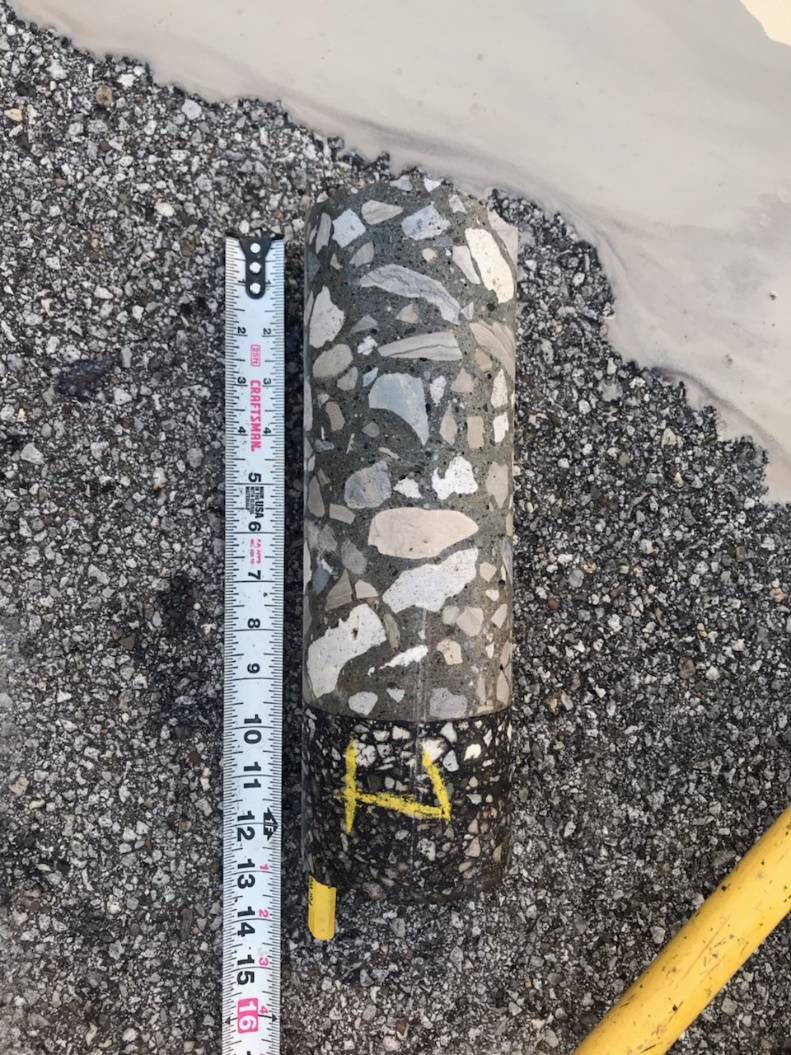 SLM 17.04 – LWP (5’ from LL under I-71) – 3” of asphalt – 9” of concrete 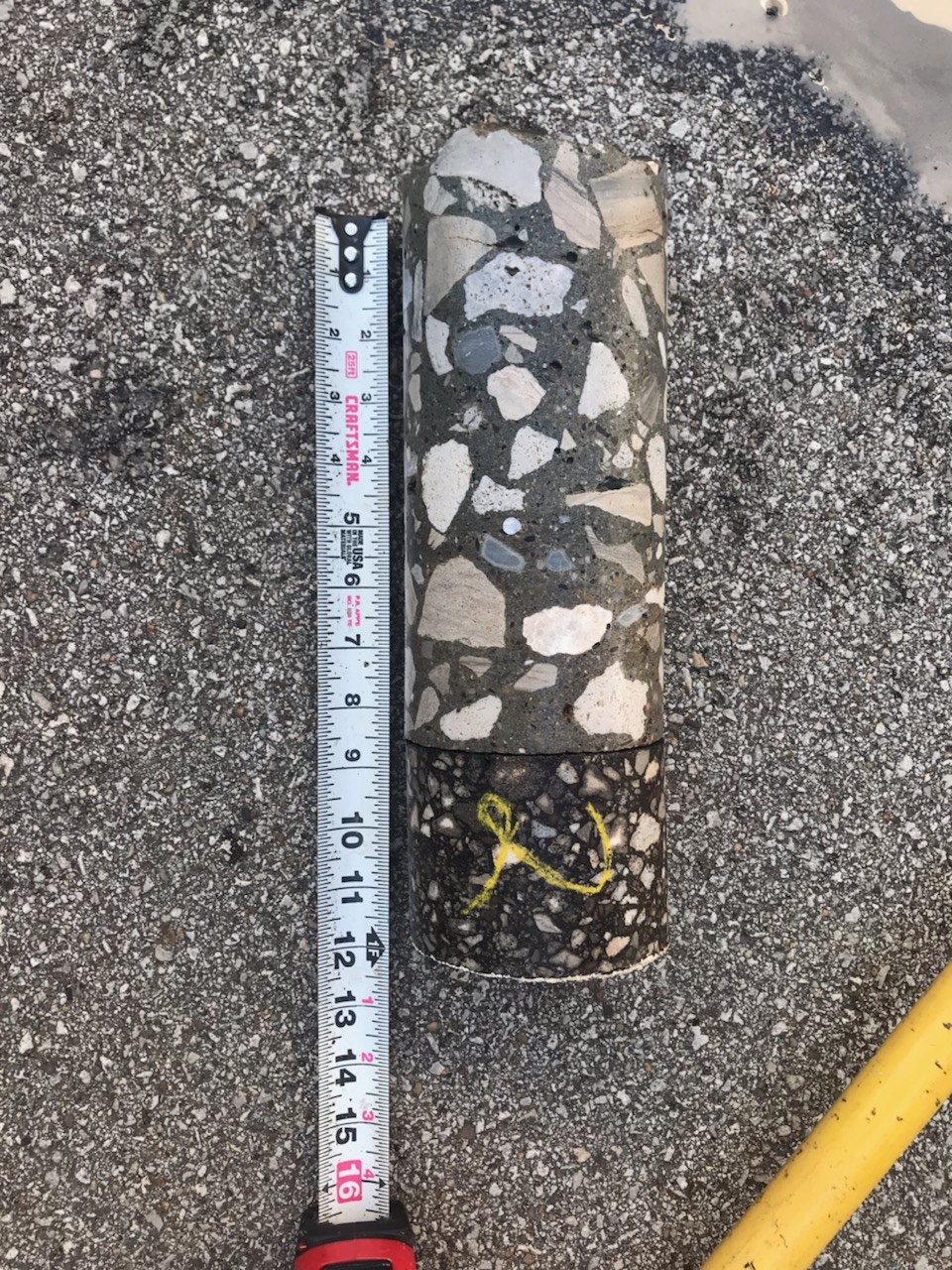 SLM 17.04 – WEL – 3” of asphalt – 8.5” of concrete 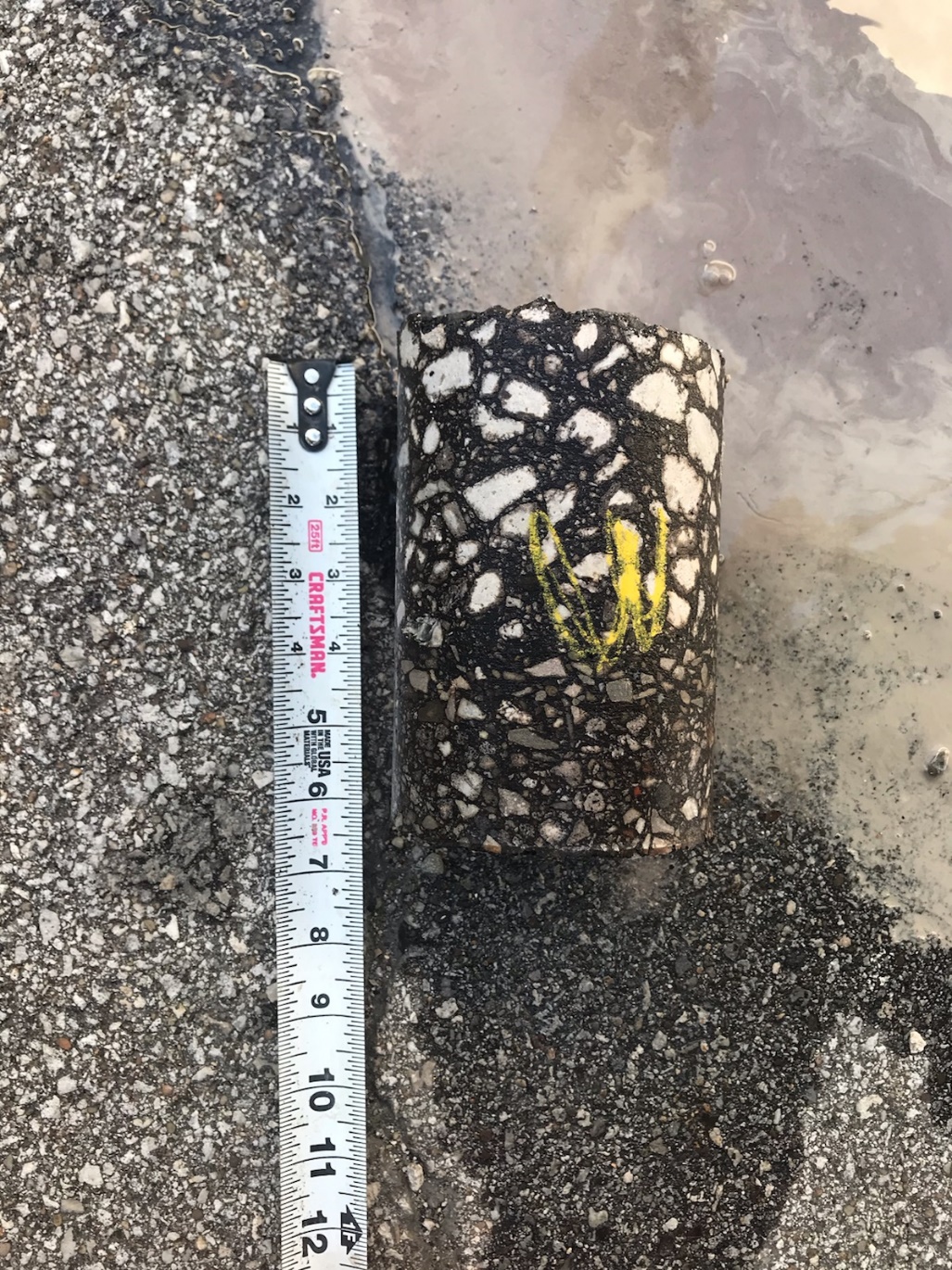 SLM 17.04 – shoulder (2’ from WEL) – 6” of asphalt 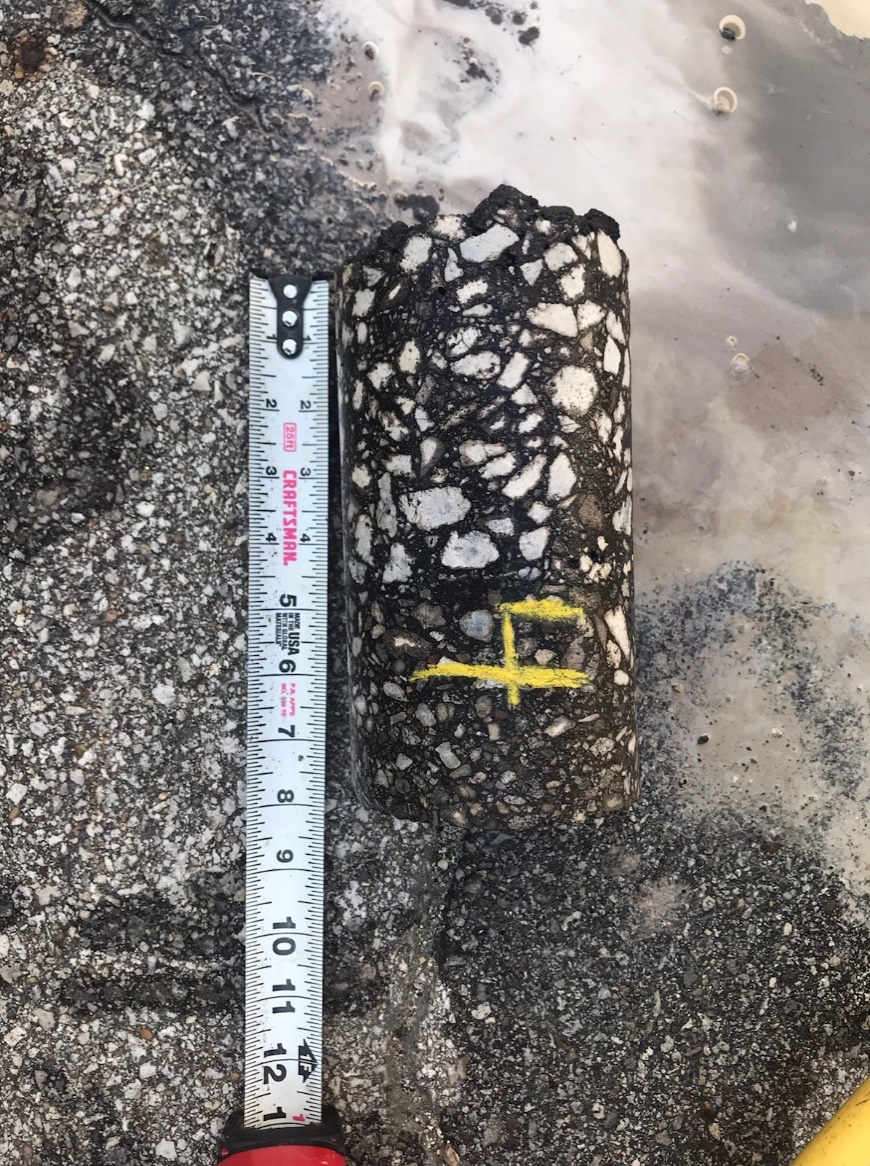 SLM 17.04 – shoulder (1’ from WEL) – 7.5” of asphalt___________________________________17.24 SB___________________________________________   SLM 17.24 coring location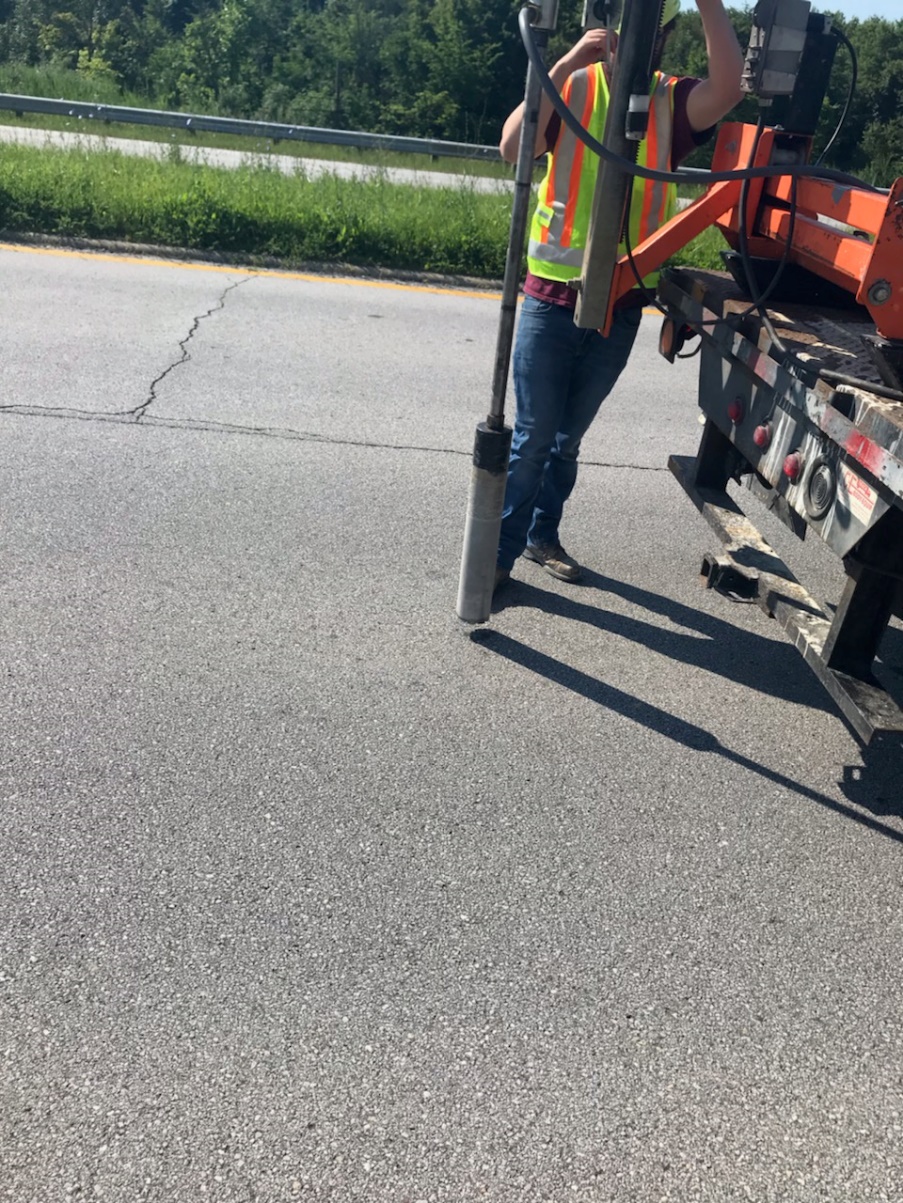 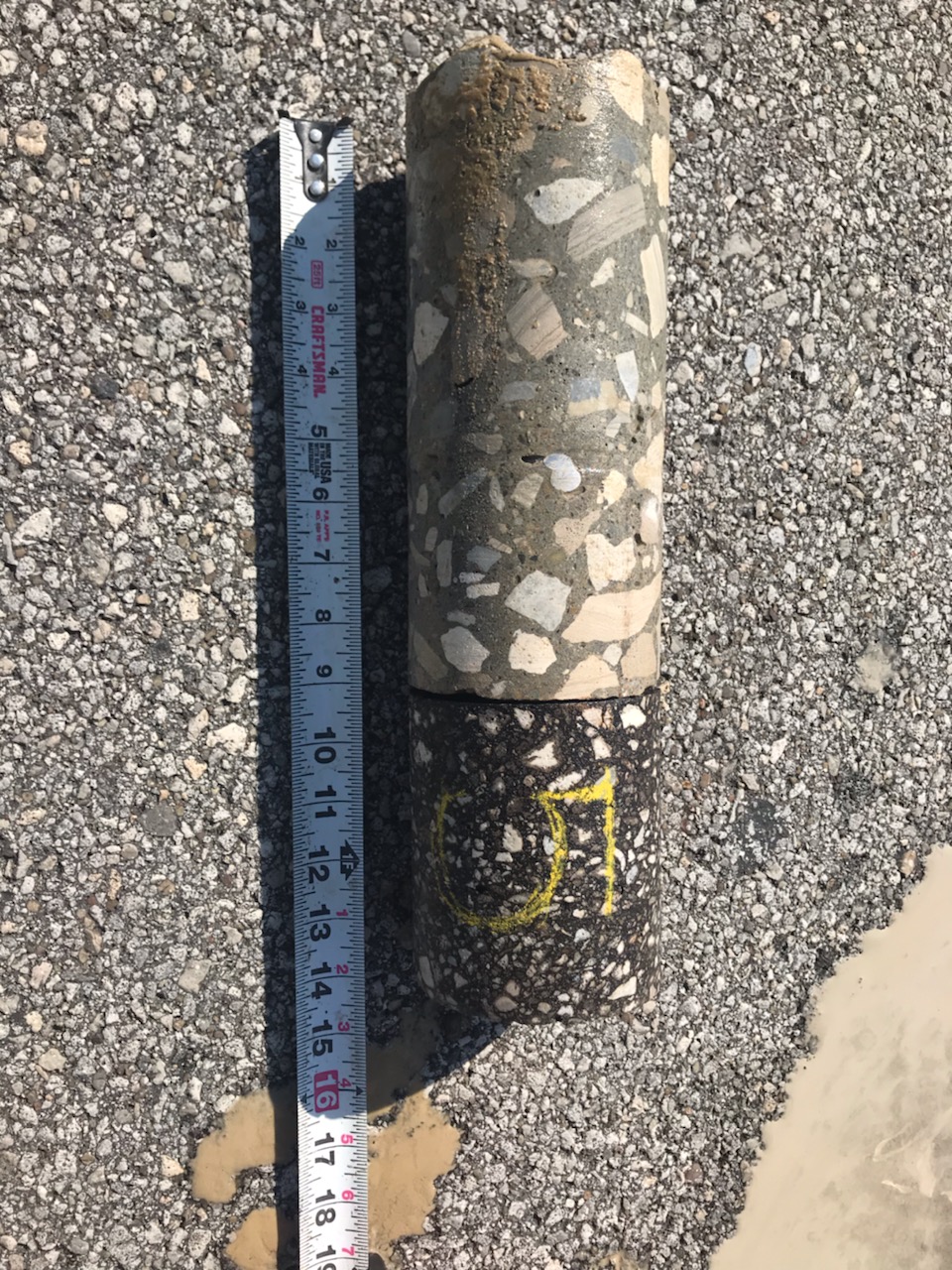 SLM 17.24 – WEL (driving lane) – 4.5” of asphalt – 9” of concrete 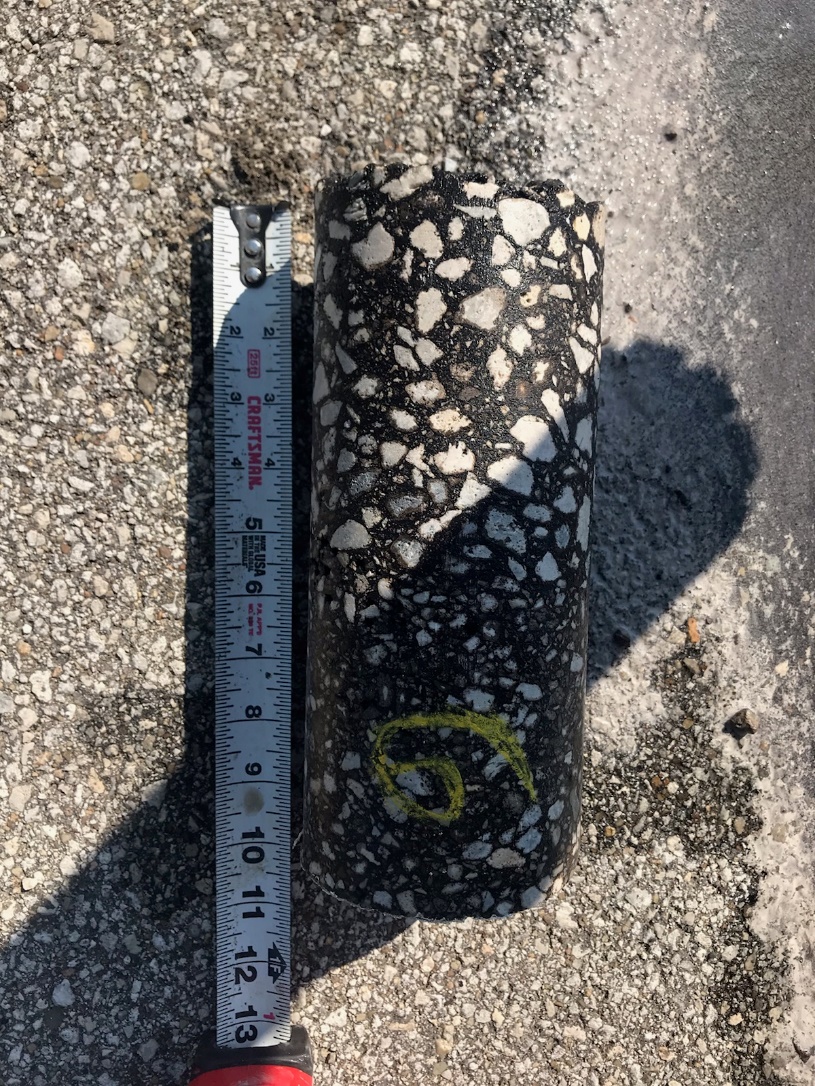 SLM 17.24 – WEL (12’3” from LL) – 9.5” of asphalt 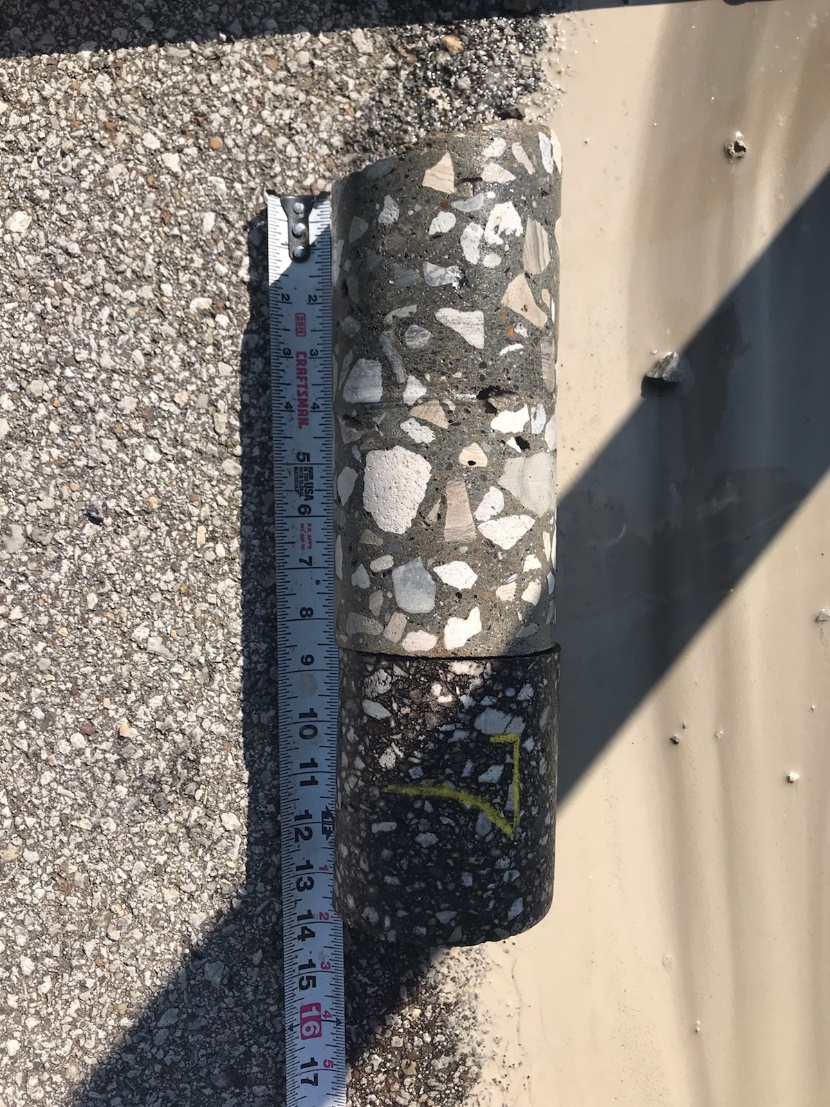 SLM 17.24 – 6” from WEL, 11’4” from LL – 4.5” of asphalt – 8.5” of concrete _________________________________________16.83 SB_____________________________________  SLM 16.83 coring location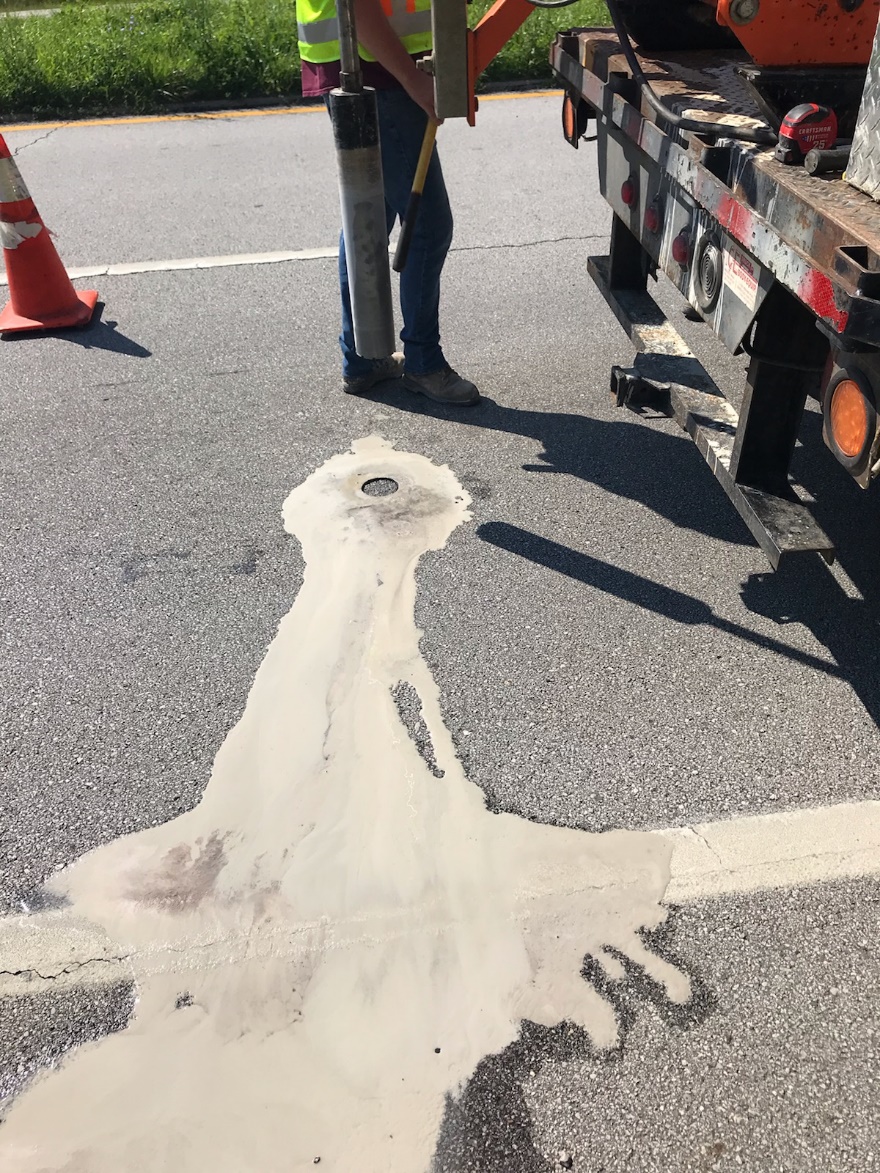 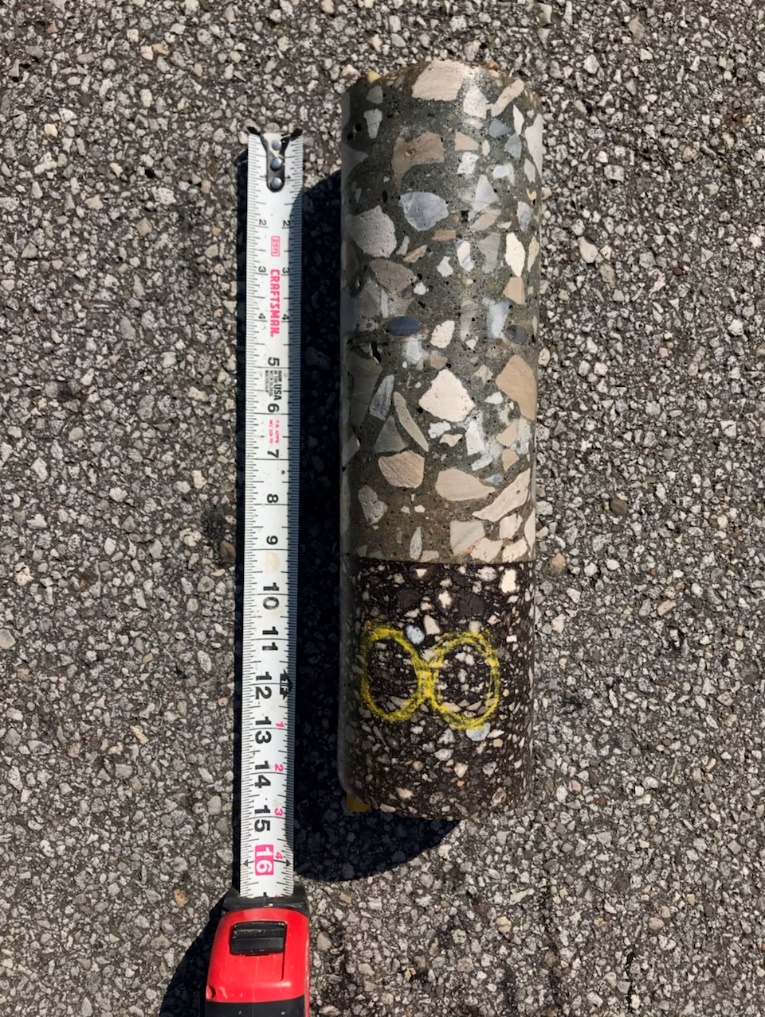 SLM 16.83 – MWP – 4.5” of asphalt – 8.5” of concrete 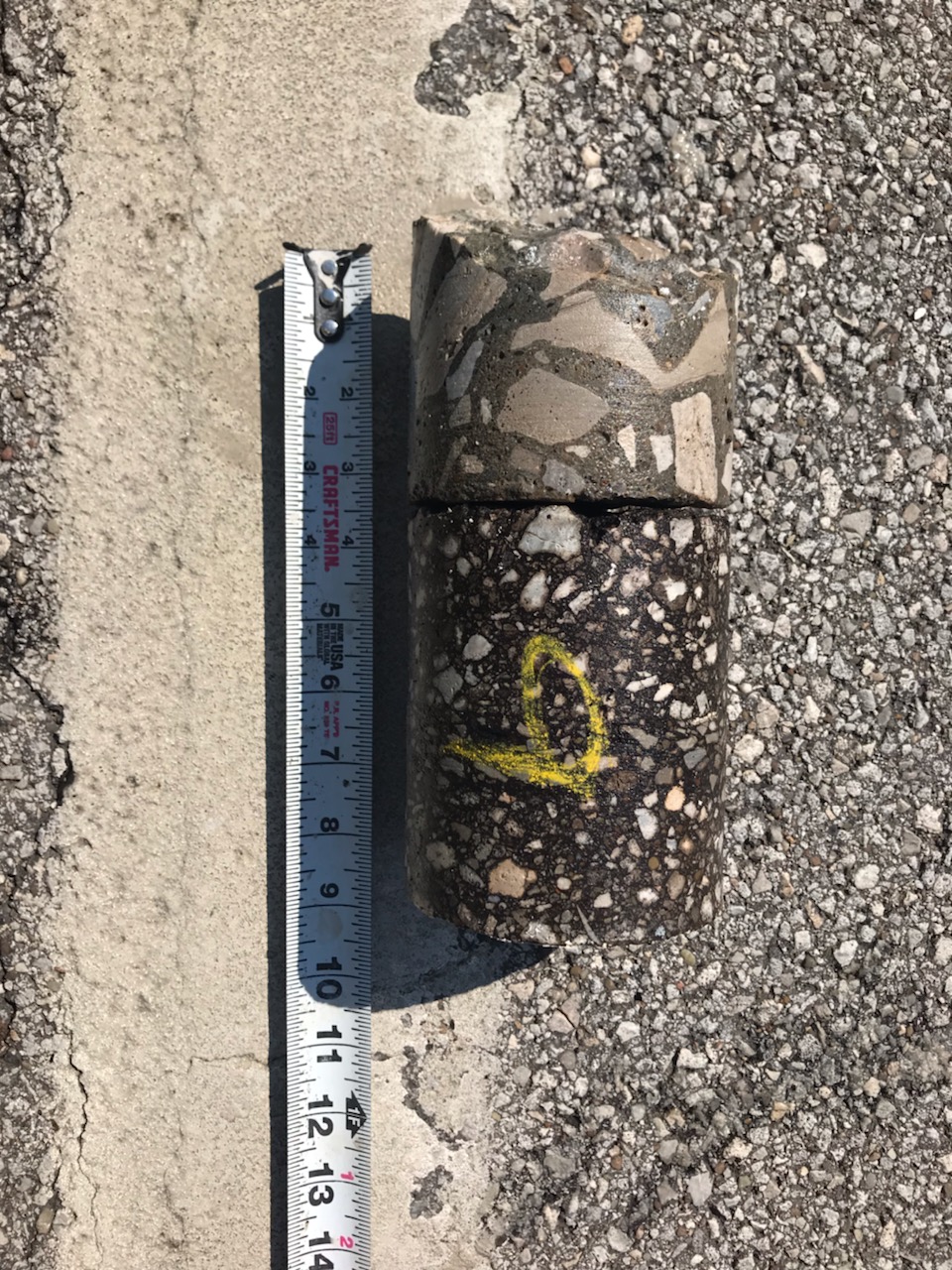 SLM 16.83 – WEL (11’8” from LL) – 4.5” of asphalt – 3.5” concrete (mostly rubble)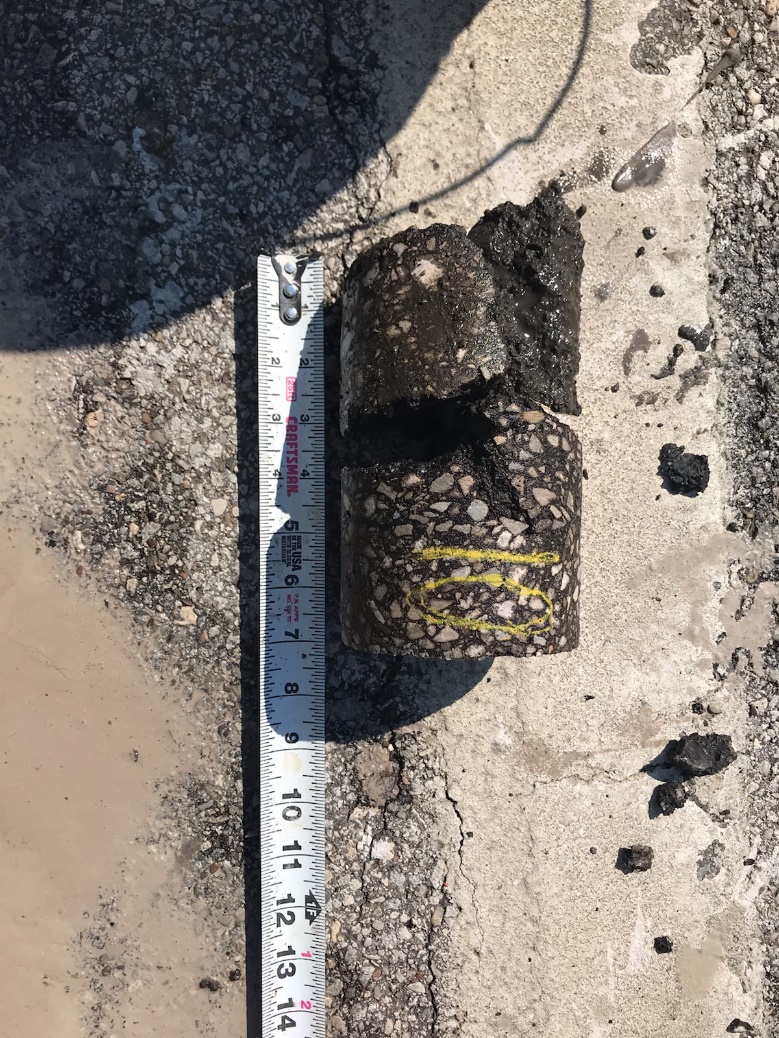 SLM 16.83 – WEL/shoulder (12’2” from LL) – 6” of asphalt _________________________________________16.31 SB_____________________________________  SLM 16.31 coring location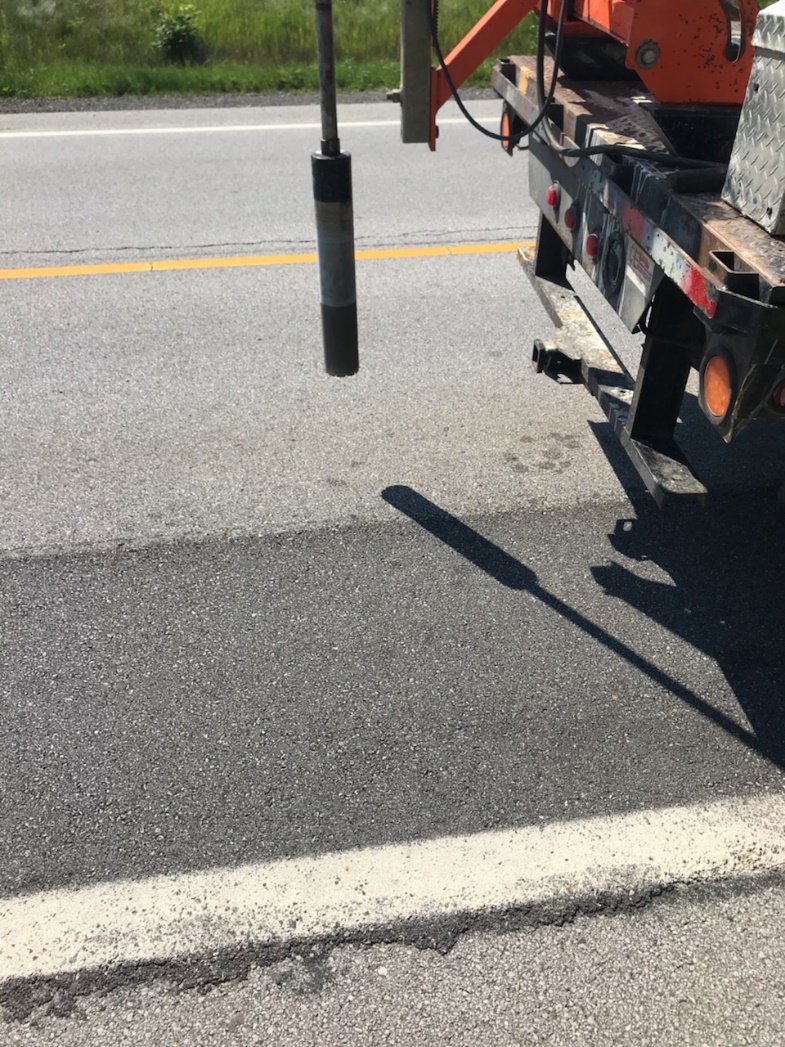 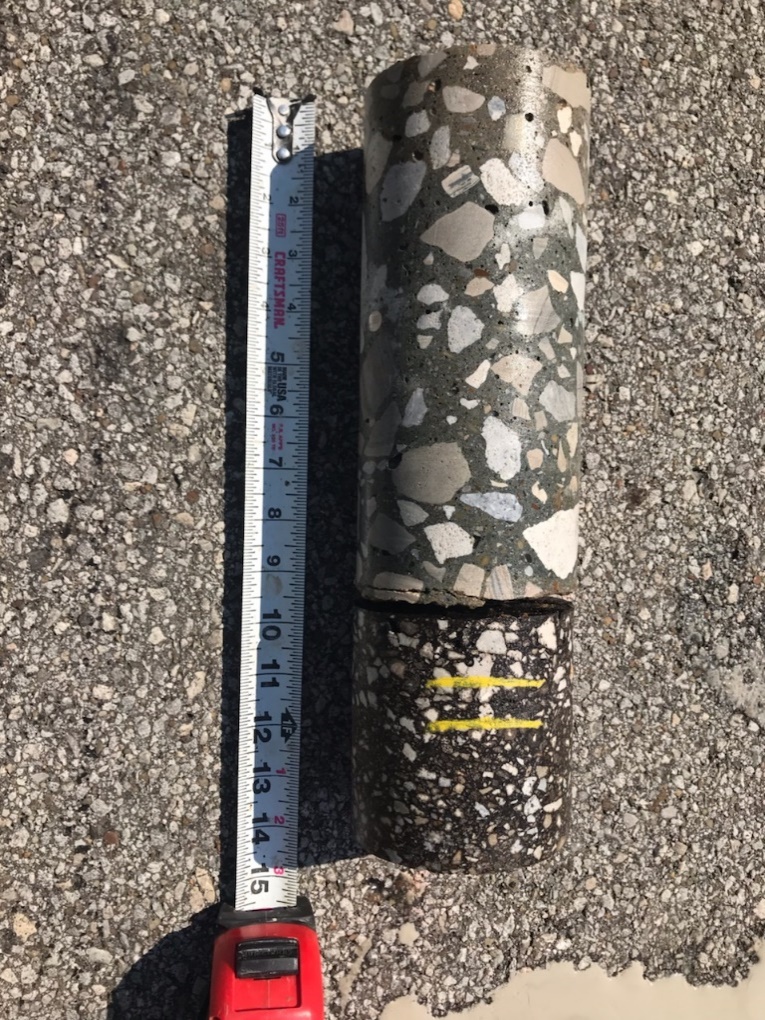 SLM 16.31 – MWP – 4” of asphalt – 8.5” of concrete 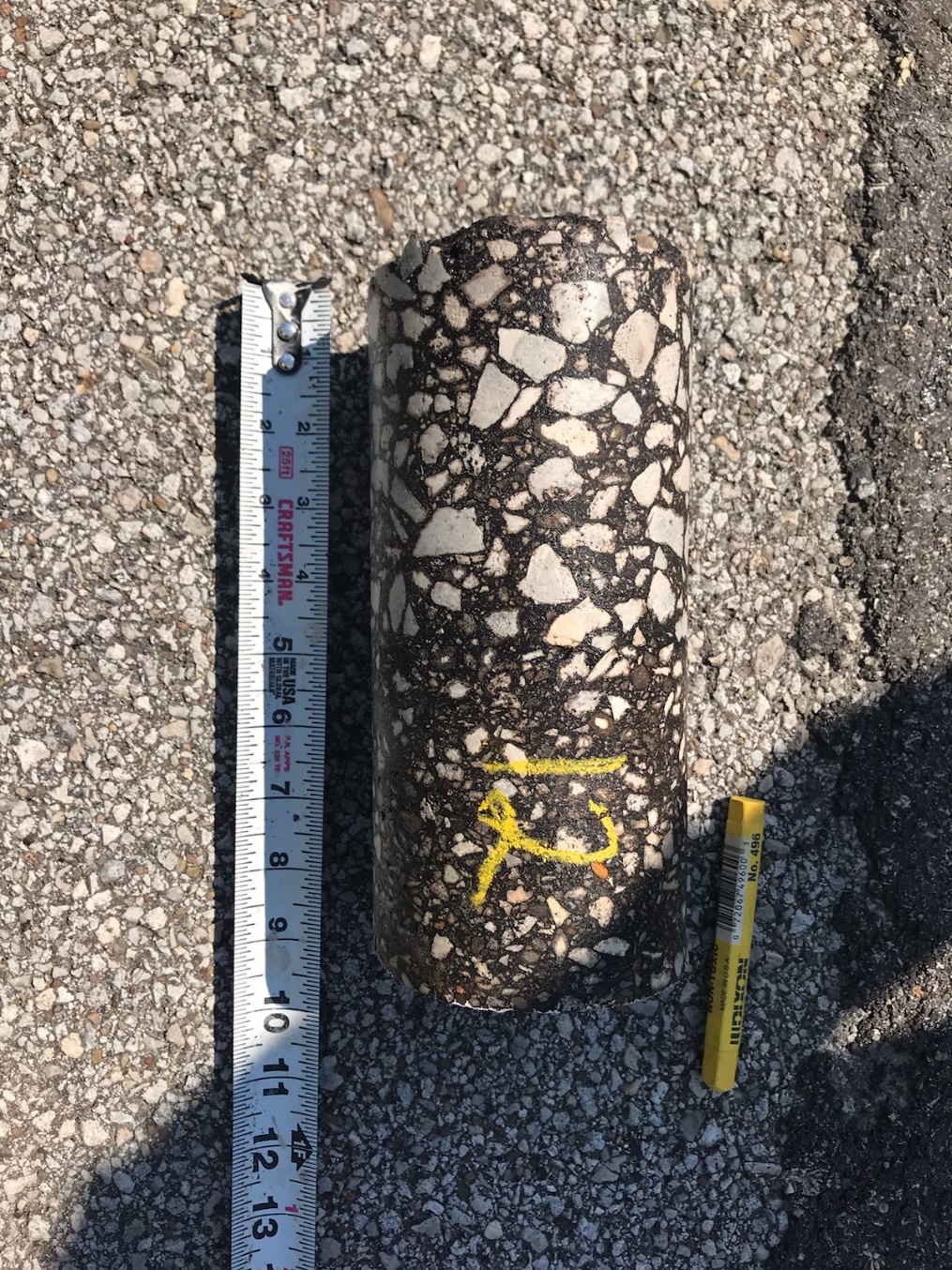 SLM 16.31 – 12’2” from centerline – 9” of asphalt 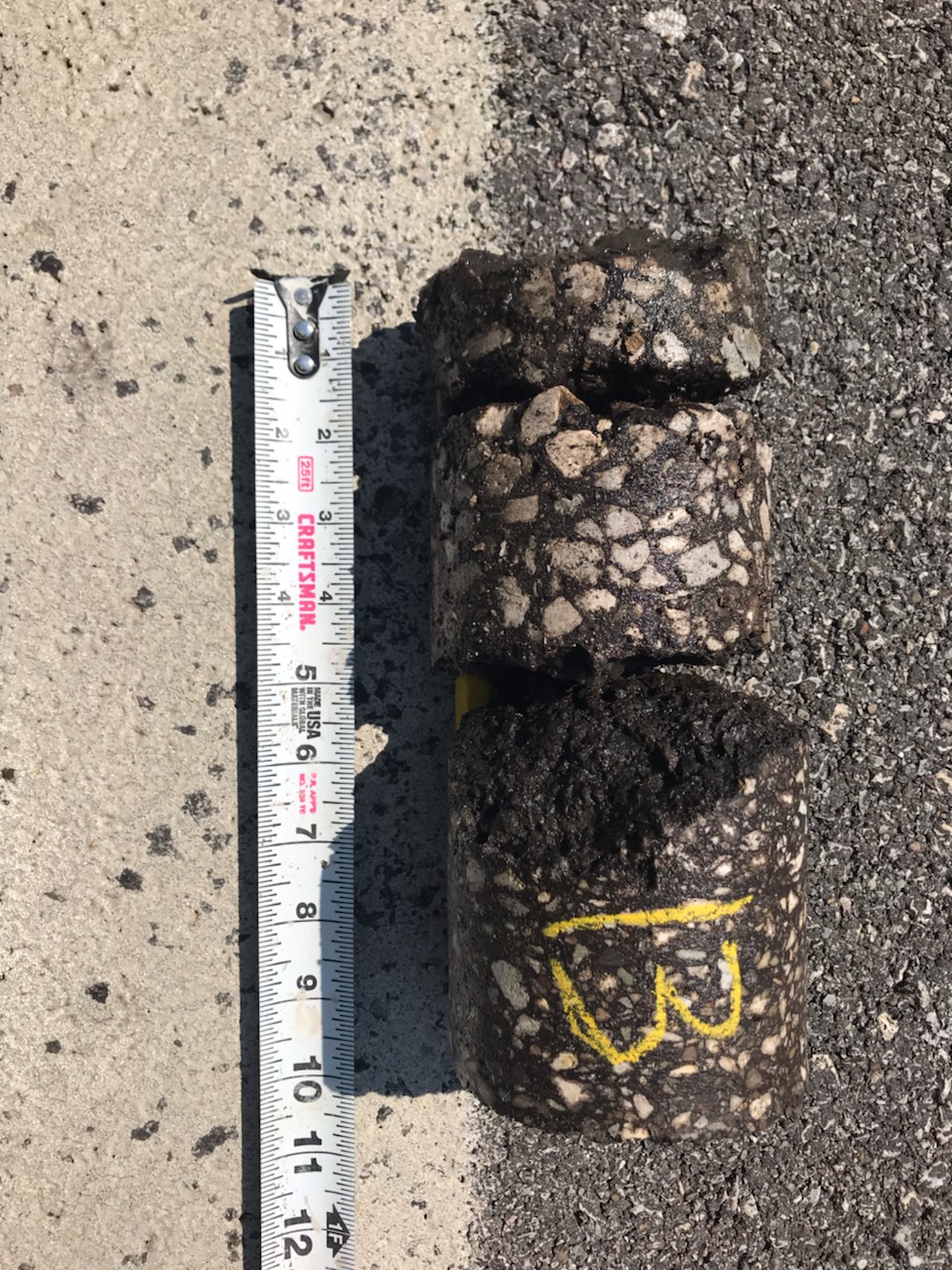 SLM 16.31 – RWP (11’6” from centerline)  – 9” of asphalt 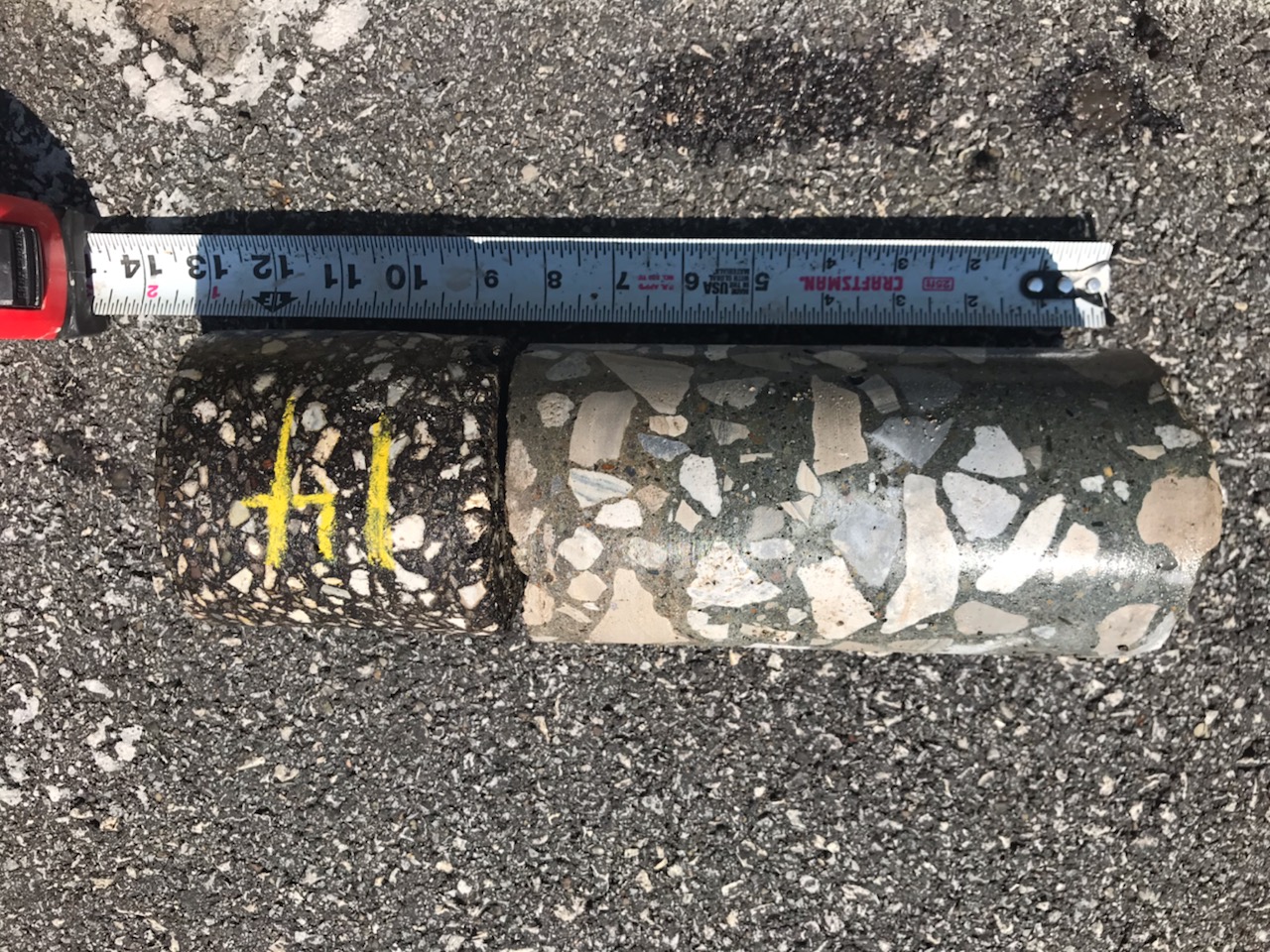 SLM 16.31 – 11’ from centerline (RWP) – 4” of asphalt – 9” of concrete ______________________________________15.78 SB________________________________________ SLM 15.78 coring locating 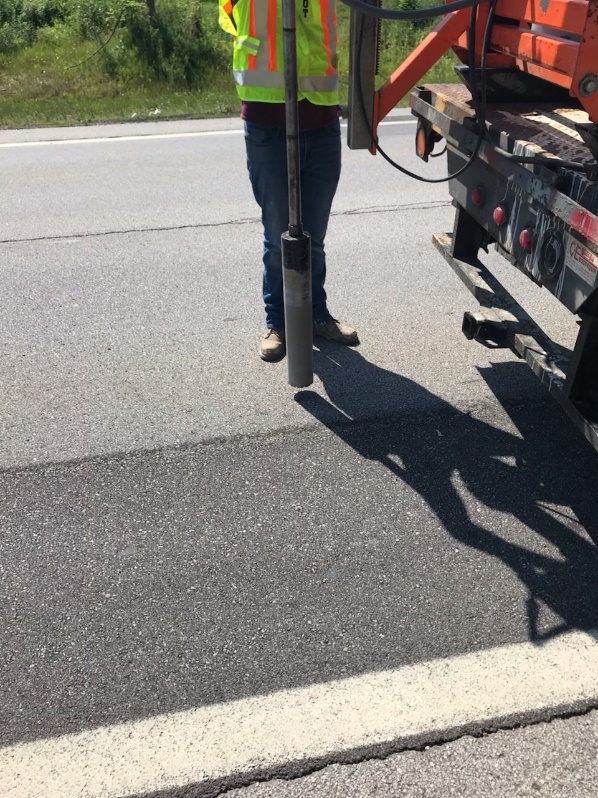 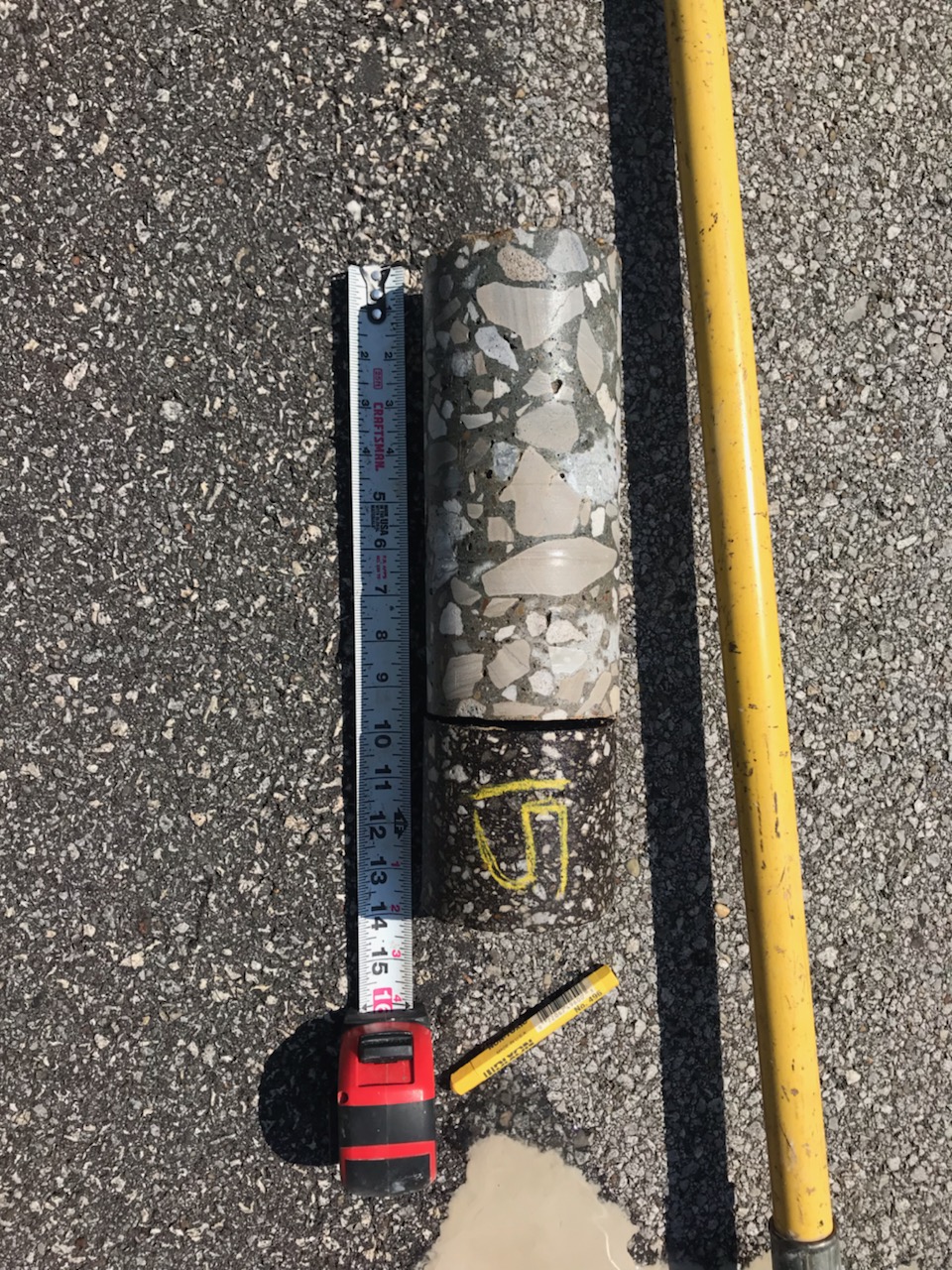 SLM 15.78 – MWP – 4” of asphalt – 9” of concrete 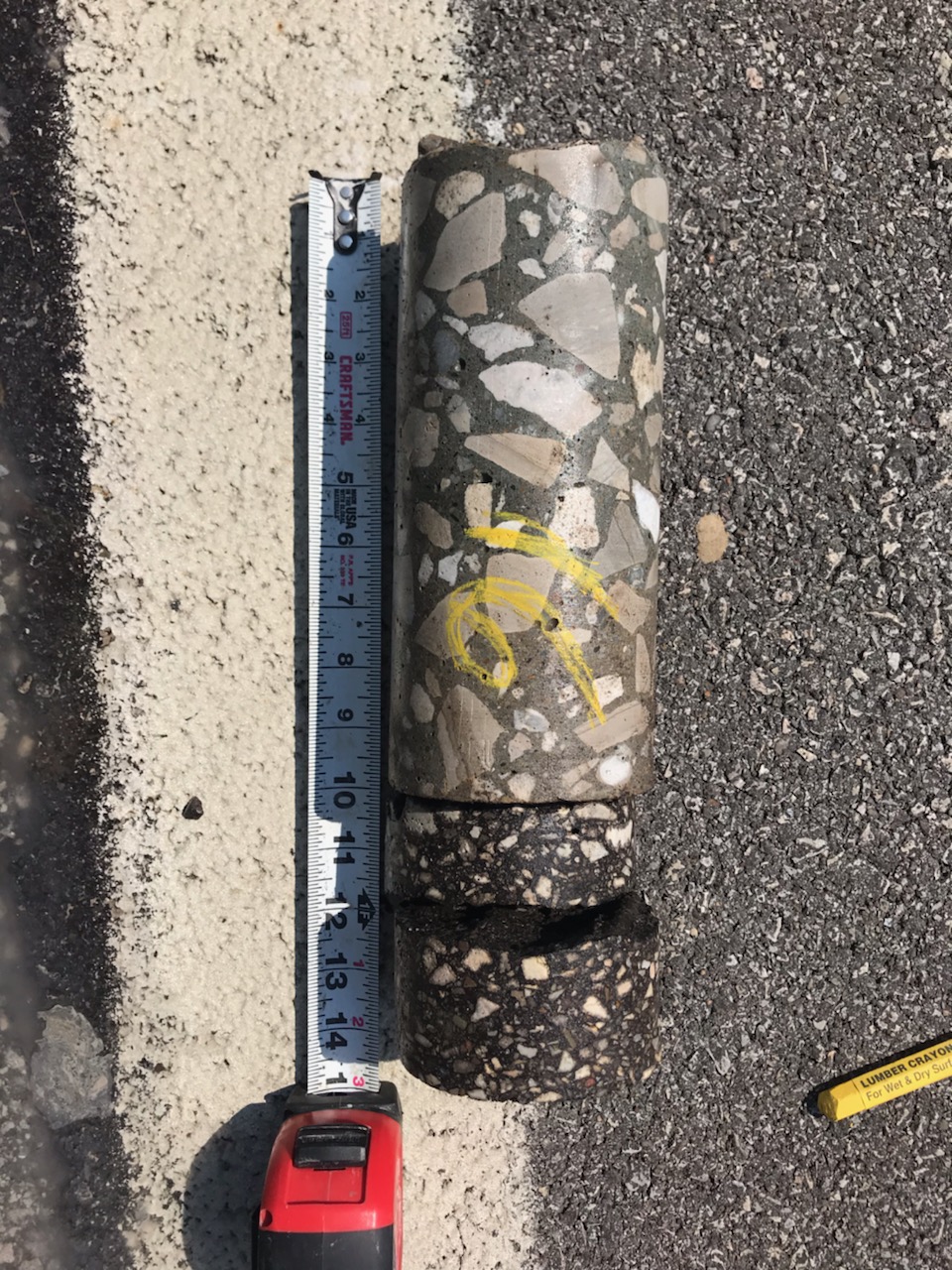 SLM 15.78 – 11’6” from center line (RWP) – 4” of asphalt – 9” of concrete 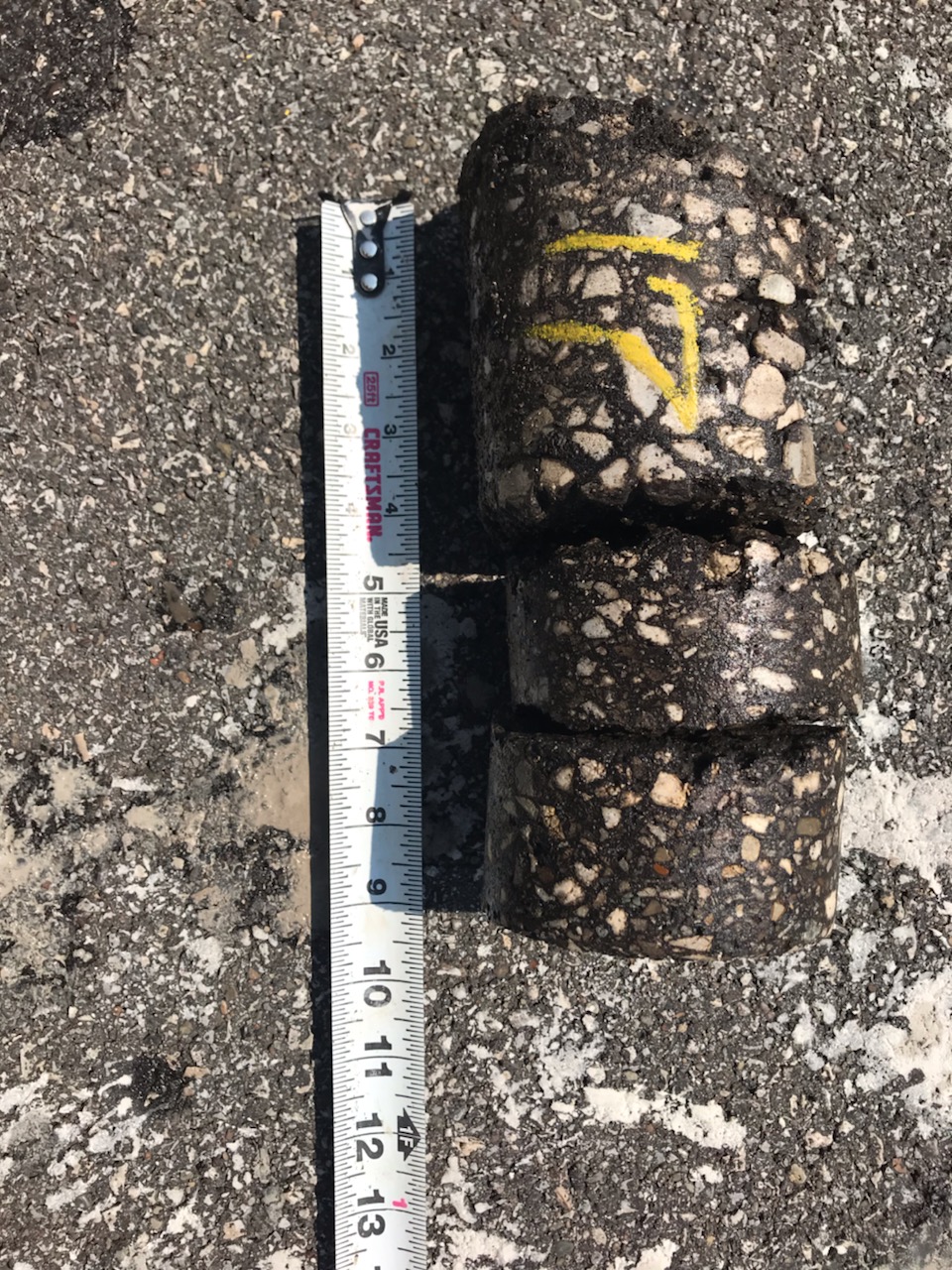 SLM 15.78 – 12’ from centerline (WEL) – 9” of asphalt ______________________________________15.25 SB________________________________________ SLM 15.25 coring location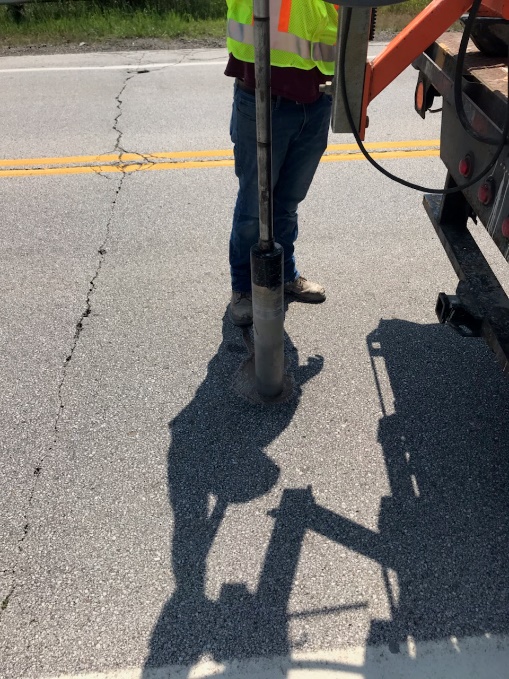 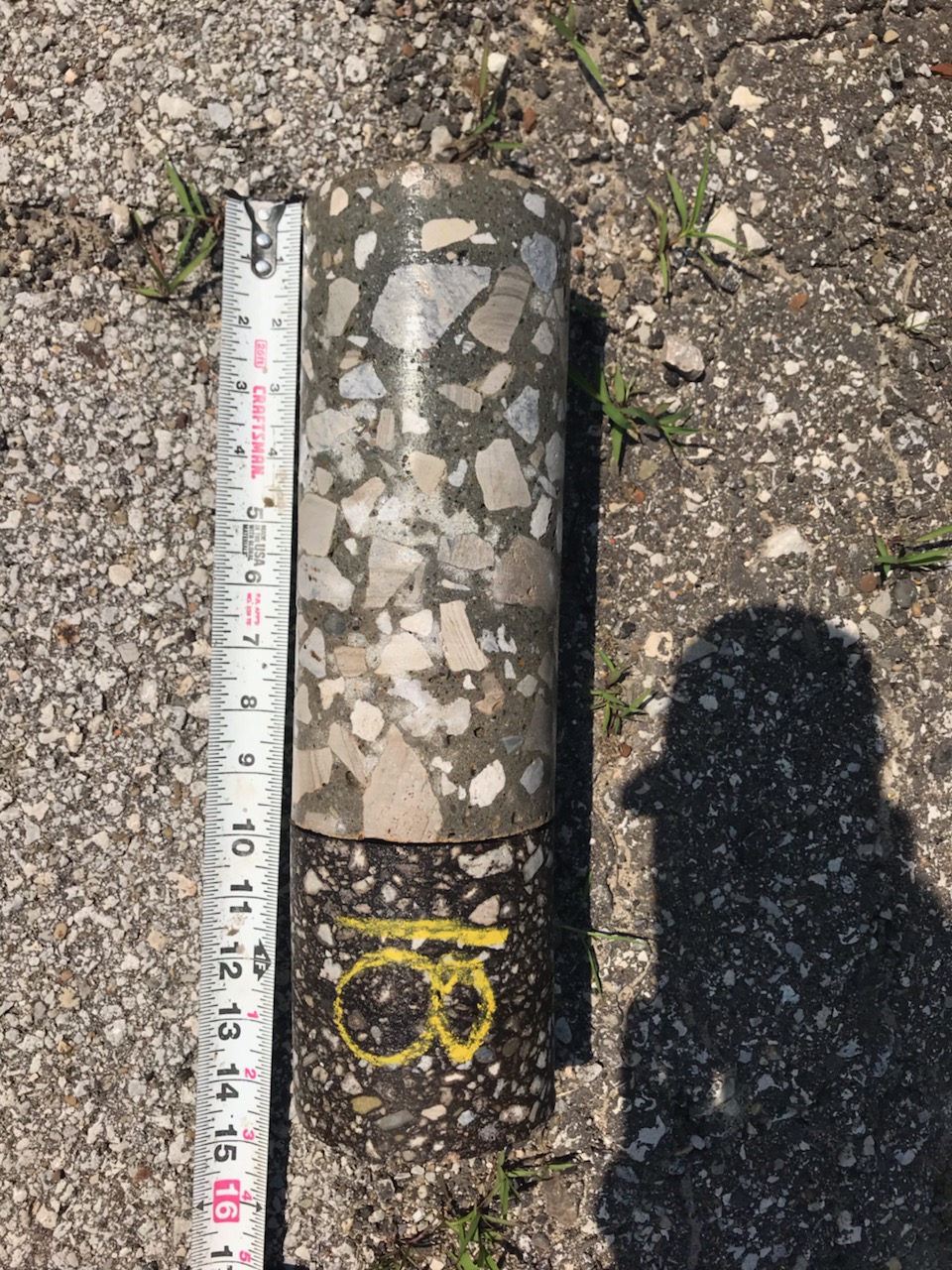 SLM 15.25 – MWP – 4.5” of asphalt – 9” of concrete 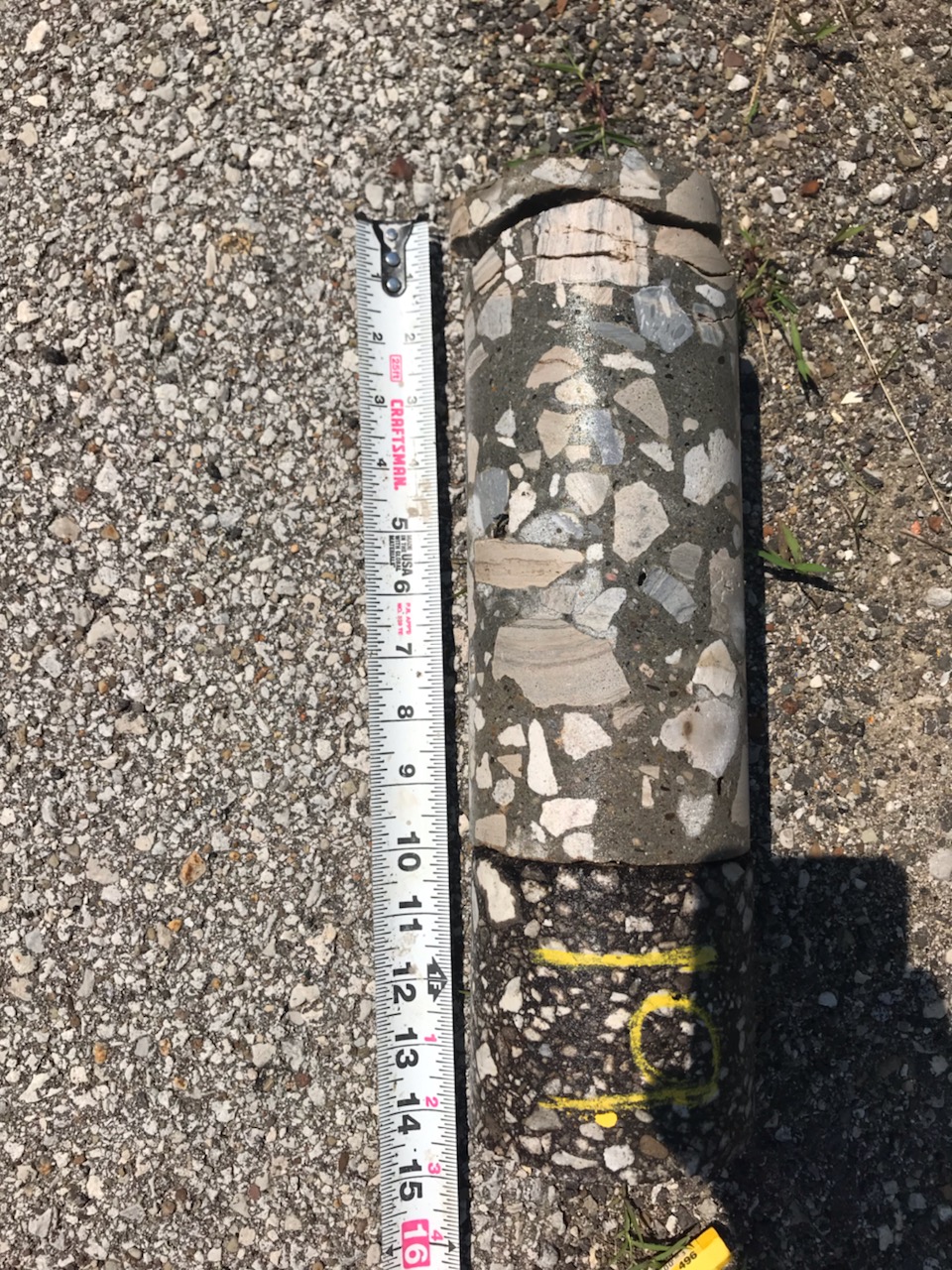 SLM 15.25 – 11’4” from center line (WEL) – 4” of asphalt – 9” on concrete 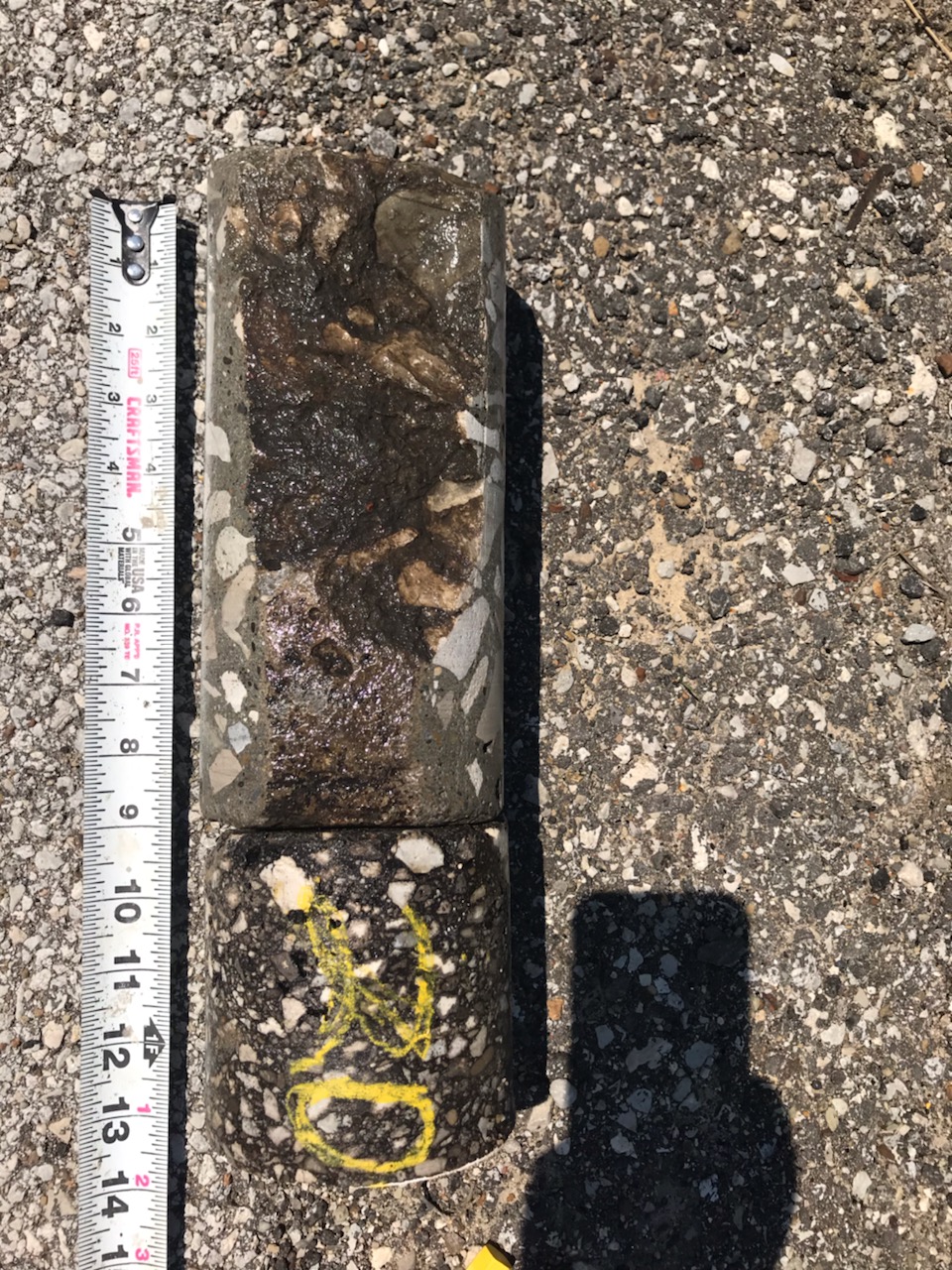 SLM 15.25 – WEL – 4” of asphalt – 8.5” of concrete (concrete ended at 12’2” from centerline)